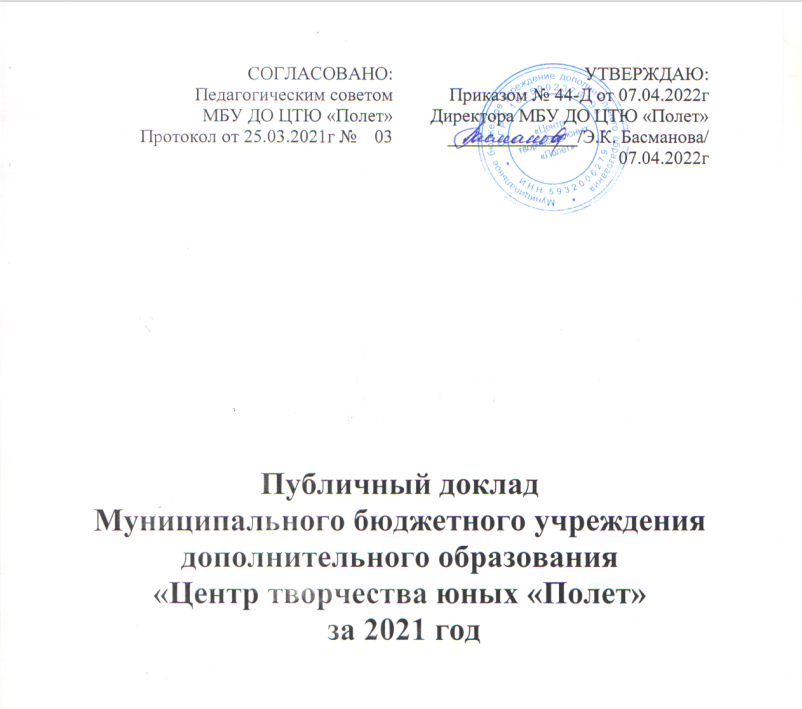 с. Большая Соснова2022г.Публичный докладМуниципального бюджетного учреждениядополнительного образования«Центр творчества юных «Полет» за 2021 годПриложение 1 Структура управления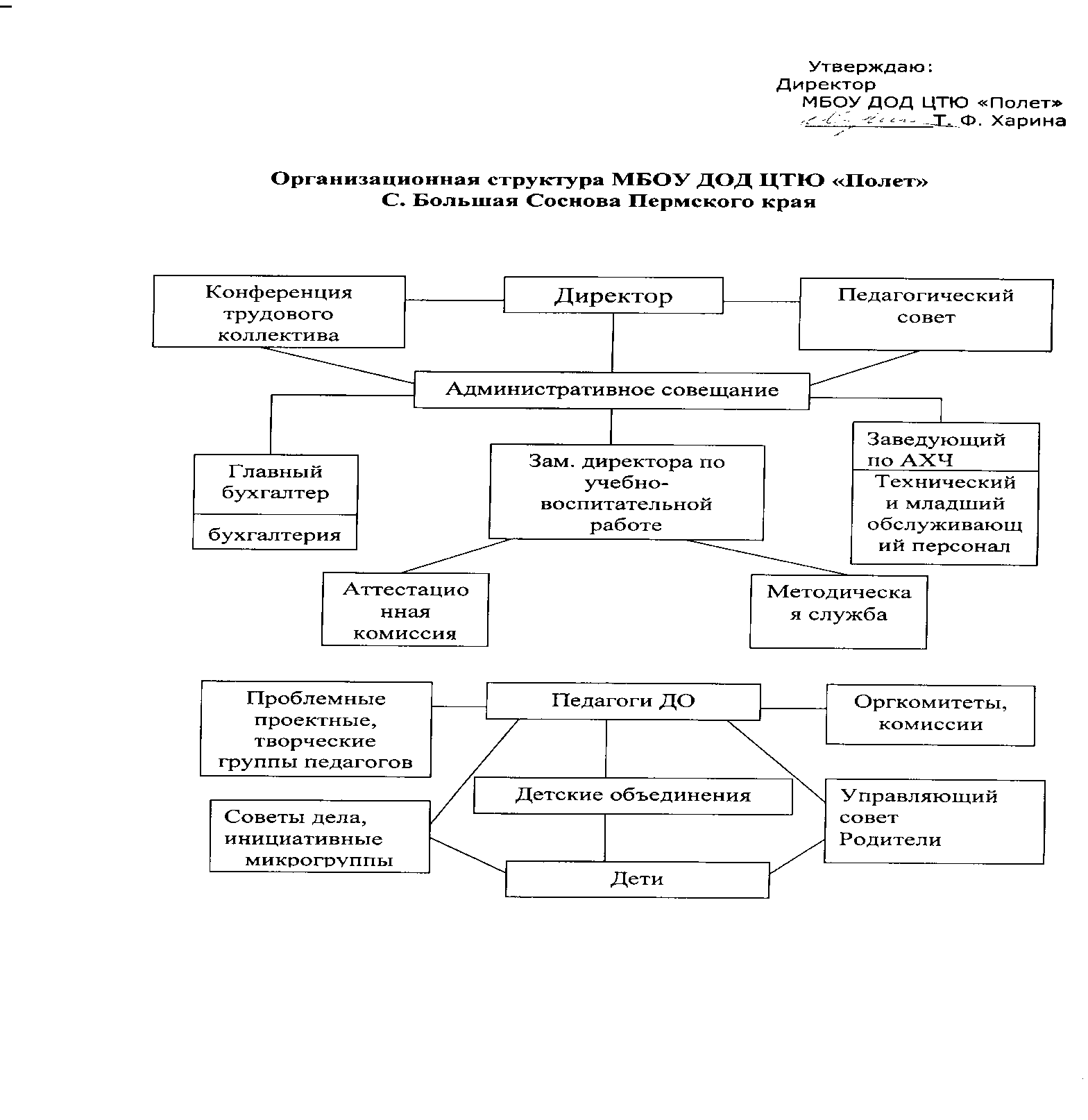 Приложение 2Детские объединения по всем направленностям (художественная, естественнонаучная, социально-педагогическая, туристско - краеведческая, техническая) осуществляют образовательную деятельность в соответствии с дополнительными общеразвивающими программами под руководством педагогов дополнительного образования:МБУ ДО ЦТЮ "Полет": "ИЗО-студия "Палитра", Клуб по интересам "Зачем? Откуда? Почему?", рук. Бахарева И.П.; "Чудесная мастерская", рук. Вдовина Н.В.; Танцевальная студия "МЭЛОНС", рук. Санникова О.Н.; "Образцовый Детский хореографический коллектив "Радуга", рук. Басманова Э.К.; д/о "Шьём сами. Шейте с нами!", "Выжигание по дереву", рук. Шистерова Т.Н.; д/о "Лидер", рук. Зорина Е.В.; "Кружок Авиа и судомоделирования", рук. Сюбаев В.Н.; "Клуб любителей игры на гитаре", рук. Юнко М.Б.; Клуб "Глинчик" (Арт-рисование, батик), рук. Перевощикова Г.А.; "Конструирование Arduino", рук. Сливка С.С.Также на базе Центра работают детские объединения для детей СОП и группы риска по краткосрочным экспериментальным дополнительным общеразвивающим программам:"Подарок своими руками», рук. Бахарева И.П.; "Модельер", рук. Шистерова Т.Н.;"Июминка", рук. Вдовина Н.В.МБОУ «Нижнелыпская СОШ: «Волшебная школа рисования», рук.Чунарёва Г.В.;МБОУ «Петропавловская СОШ»: Клуб "Глинчик", рук. Перевощикова Г.А.; "Семицветик", рук. Зайнуллина М.М.; "Школьный хор "Соловушки", "Говорушки", рук. Калинина Н.В.; "Юные экологи", рук. Полева А.Ю.МБОУ «Левинская СОШ»: д/о "Веселый карандаш", рук.Женихова В.Н.;МБОУ «Полозовская СОШ»: "Ремесленник", рук. Коняев В.Ю., Танцевальный коллектив "Планета детства", рук. Кожина О.Б.;МБОУ «Кленовская СОШ»: «Поем вместе", "Шаги в профессии", рук. Турова С.Н.; "Театральный сундучок", рук. Голованова Т.В.; "Умники и умницы", рук. Васева В.В., «Дети и музей", рук. Голованова Т.В. и Васева В.В., "Занимательный английский", рук. Дробинина В.НМБОУ «Баклушинская ООШ»: "Мастерок", рук. Вольхин В.А., Театр-студия «Арлекин», рук. Коркина Г.Г.; «Азбука дорожной безопасности», рук. Гусева Н.Н.МБОУ «Черновская СОШ» им. А.С. Пушкина: "История Британии", рук. Бочкарева И.И.;МБОУ «Большесосновская СОШ»: "Волонтерский Экологический отряд", рук. Силукова Н.А., "Клуб Знатоков", рук. Зорина Е.В.; Физико-технический кружок "Электроник", рук. Груздев А.М.; с/п «Большесосновский д/сад»: Клуб «Весточка», рук. Мокина Е.Я.МБОУ «Нижнелыпская ООШ»: «Маленький пермяк», рук. Безумова М.Л.МБОУ "Тойкинская СОШ": "Интеллект и шахматы", рук. Пустовалов И.Н; "Конструирование Arduino", рук. Сливка С.С. Приложение 3РЕЗУЛЬТАТЫ ВНУТРЕННЕЙ СИСТЕМЫ ОЦЕНКИ КАЧЕСТВА ОБРАЗОВАНИЯ И ОСВОЕНИЯ ДОПОЛНИТЕЛЬНЫХ ОБЩЕРАЗВИВАЮЩИХ ПРОГРАММ.Для мониторинга результаты прошлых лет рассматриваются в динамике (общей диаграмме) на основании чего делаются выводы, ставятся цели и задачи для дальнейшего их решения. Это поможет выстроить положительную динамику роста освоения дополнительных общеразвивающих программ в Центре.  А также обратить внимание на то, что показатели на окончание календарного года отличаются от итогов учебного года, когда уровень освоения дополнительных общеразвивающих программ приближен к 100%.Статистика показателей за 2018-2021гг.Предпочтение отдавалось больше художественно-эстетическому и естественнонаучному направлению. В конце года число обучающихся переставших посещать занятия в детских объединениях было равно «0», если учитывать, что на место выбывшего приходил «новенький».Естественный отсев возможен всегда по причине высокой учебной нагрузки для детей в школе, и в детских объединениях. Но для увеличения: качества усвоения дополнительных общеразвивающих программ, результативности работы, количества победителей и призеров на краевом, всероссийском и международном уровнях среди обучающихся, то своего рода «взаимозамещение» детей на более целеустремленных и талантливых становится нормальным явлением.Краткий анализ динамики результатов успеваемости и качества знанийРезультаты освоения обучающимися ДОП по показателю «успеваемость» в 2021 году и примыкающих к нему периодов в диаграмме мониторинга диагностики качества образования.Приложение 4Финансовое обеспечениеБюджетное финансирование предназначено на возмещение и оплаты муниципальных услуг в сфере образования «Организация предоставления дополнительного образования детям по программам неспортивной направленности». Данные взяты из статистического отчёта 1-ДО за 2021гСведения об источниках получения средств на 2021годОбъём финансирования всего – 6259т.руб.Текущее бюджетное финансирование – 7178т.руб., третий год сокращается (в 2019г на 46т.руб, в 2020г на 793т.рубл., 2021г на 126т.руб. меньше предыдущего года)Расходы – всего – 5938т.руб. сократились на 18т.руб., Оплата труда и начисления на оплату труда – 5598т.рублей, повысилось на 71т.руб (после сокращения в 2019-на 86 т.руб., в 2020 – на 9т.руб.)Приобретение услуг – 27361т.руб., третий сокращается (в 2019 - на 398т.руб., в 2020 на 37т.руб., 2021- на 88 т.руб.) в т.ч.:Услуги связи – 52т.рублей, увеличилось (в 2019-на 18т.руб., 2020г – на 3т.руб., в 2021г - 3т.руб.)Транспортные услуги –0т.рублей, Коммунальные услуги – 93т.рублей, сократилось (в 2020г - на 49т.рублей, в 2021г – на 22т.руб.)Услуги по содержанию имущества – 78т.рублей, (в 2020 г -увеличилось на 55т.рублей, в 2021г сократилось вдвое - на 70т.руб.)Прочие услуги – 50т.рублей, (в 2020г -сократилось на 46т.руб., в 2021г увеличилось на 3т.руб.)Название разделаСодержаниеОбщая характеристика учрежденияПолное наименование Центра - Муниципальное бюджетное учреждение дополнительного образования «Центр творчества юных «Полет».Сокращенное наименование Центра: МБУ ДО ЦТЮ «Полет».Организационно-правовая форма: учреждение.Тип учреждения: бюджетное.Тип образовательной организации: организация дополнительного образования. Лицензия на образовательную деятельность № 5290 от13.04.2016гМесто нахождения Центра: 617080, Пермский край, Большесосновский район, с.Большая Соснова, ул. Ворошилова,5.Образовательная деятельность осуществляется по следующим адресам: с.Большая Соснова, ул. Ворошилова, д.5; ул. Ленина, д.25;ул. Гагарина, д.3; с.Черновское, ул. Октябрьская, д.52;с. Кленовка, ул. Октябрьская, д.8; с.Тойкино, ул. Школьная, д.10;с.Петропавловск, ул. Ленина, д.3; с.Лёвино, ул. Специалистов, д.2;с.Полозово, ул. Центральная, д.11; с.Баклуши, пер. Полевой, д.5;с.Нижний Лып, ул. Школьная, д.10; с.Заболотово, ул. Школьная, д.3.Характеристика контингента обучающихся: дети Большесосновского муниципального района от 4 до 18 летОсновной позицией программы развития Центра является повышение имиджа ЦентраЗадачи, решавшиеся в отчетном годуВыстроить системную работу по повышению имиджа Центра и качества образовательных услуг, учитывая потребности и запросы обучающихся, их родителей, обеспечивая им досуг и культурные ценности, обеспечить стабильность образовательного процесса широким выбором дополнительных общеразвивающих программ.Развить творческий потенциал, мотивацию обучающихсяСтруктура управления – приложение 1Наличие сайта учреждения    https://polet.bsosnova.ru./ Контактная информация телефон: директор, бухгалтерия 8(34-257) 2-73-32 (факс), методкабинет 8(34-257) 2-90-16Email: polethtf@bk.ru2. Особенности образовательного процессаНаименования и характеристика программ дополнительного образования детей:- Художественное направление: "ИЗО-студия "Палитра", "Волшебная школа рисования", "Веселый карандаш", "Семицветик", Клуб "Глинчик", "Мастерок", "Чудесная мастерская", "Волшебная нить", "Ремесленник", "Выжигание по дереву", "Образцовый Детский хореографический коллектив "Радуга", Танцевальный коллектив "Планета Детства", Танцевальная студия "МЭЛОНС", "Шьём сами. Шейте с нами!", "Поем вместе", "Школьный хор "Соловушки", "Клуб любителей игры на гитаре", Театр-студия «Арлекин», "Театральный сундучок", Клуб "Весточка";Также на базе Центра работают детские объединения для детей СОП и группы риска по краткосрочным экспериментальным дополнительным общеразвивающим программам: "Подарок своими руками"; "Модельер"; "Изюминка"-Социально-педагогическое направление:"Говорушки", (логопедия), "Азбука дорожной безопасности", Кружок "Шаги в профессии", «Лидер»;-Естественно-научное направление:"Интеллект и шахматы", "Клуб Знатоков", "Волонтерский Экологический отряд", "Юные экологи", Клуб по интересам "Зачем? Откуда? Почему?", "Умники и умницы", Кружок "История Британии", "Занимательный английский", Физико-технический кружок "Электроник";-Туристско-краеведческое направление:Кружок «Дети и музей», «Маленький пермяк»;-Техническое направление:Кружок «Авиа и судомоделирование», "Точка роста", "Конструирование Arduino"Сроки реализации программ дополнительного образования детей от 1года до 5 лет Используемые инновационные образовательные технологии педагоги представляют на конференциях и семинарахЭкспериментальная деятельность в 2021г велась в рамках реализации краткосрочных дополнительных общеразвивающих программ Организация специализированной (коррекционной) помощи детям, в том числе детям с ограниченными возможностями здоровья (деятельность педагогов-психологов, педагогов – логопедов проводится в д\о «Школа будущего первоклассника», а также 3 педагога занимаются с детьми классов коррекции).В центре нет платных образовательных услуг.Характеристика системы оценки качества освоения дополнительных общеразвивающих программ: ежегодно проводится диагностика освоения дополнительных общеразвивающих программ (исходная, промежуточная в декабре и итоговая по окончании учебного года).3. Условия осуществления   образовательного процесса  Режим работы учреждения. Режим и график работы директора: ПН – ПТ с 09 до 18.00 часовЦентр работает с 8.00 ч. до 20.00 ч. в режиме семидневной недели в соответствии с расписанием занятий и календарным учебным графиком, ежегодно утверждаемыми Центром самостоятельно.Занятия детских объединений по дополнительным общеразвивающим программам на базе других образовательных организаций реализуются в соответствии с расписанием занятий и календарным учебным графиком, ежегодно утверждаемыми образовательными организациями самостоятельно.Учебно-материальная база, благоустройство и оснащенность IT-инфраструктура - удовлетворительнаУсловия для занятий физкультурой и спортом – имеется спортивный зал, где занимается секция «Дзюдо» от МБУ ДО ДЮЦ «Олимп», детских объединений физкультурно-спортивной направленности в МБУ ДО ЦТЮ «Полет» нет. Условия для досуговой деятельности. На базе Центра в 2021 год организовано и проведено 23 культурно-массовых мероприятия, в том числе 21 в рамках выполнения целевых муниципальных программ, 8 из них прошли в дистанционном формате.Всероссийская акция «Вальс Победы» в формате офлайн и видеоролики охватила не только обучающихся хореографических детских объединений, но и ребят из г.Очер. Радужный семейный вальс Победы стал Призером Краевого конкурса семейных вальсов.Условия для обучения детей с ограниченными возможностями здоровья. Кадровый состав (административный, педагогический, вспомогательный; уровень квалификации; система повышения квалификации; награды, звания, заслуги) - приложение 2 Средняя наполняемость групп – 11 человек4. Результаты деятельности учреждения, качество образованияРезультаты внутренней системы оценки качества образования, принятой в учреждении (приложение 3)Достижения обучающихся и их коллективов (объединений, команд) в районных, областных, федеральных олимпиадах, конкурсах, соревнованиях и т.п.Достижения учреждения в конкурсах.  Данные о достижениях и проблемах социализации обучающихся. В 2021 году реализованы краткосрочные, экспериментальные ДОП направленные на привлечение детей находящихся в СОП и группе риска к дополнительному образованию, а также на то, чтобы узнать интересы данной категории и в 2021 году разработать для них ДОП, тем самых увеличить численность контингента. Правонарушения, поведенческие риски: правонарушений со стороны обучающихся в 2021г не зафиксировано.Оценки и отзывы потребителей образовательных услуг – отражены в ежегодном анкетировании, а также в благодарностях педагогам от родительской общественности, социальных партнеров. 5. Социальная активность и внешние связи учрежденияПроекты и мероприятия, реализуемые в интересах и с участием местного родительского сообщества, социальные партнеры учреждения: проект ДоброVЦент, объединивший родителей, детей и педагогов, направленный на воспитание детей, образование родителей и развитие педагогов работает в течение 2020-2021, 2021-2022уч.года.  Проведено множество мероприятий экологической направленности: фримаркет (сбор макулатура, пластика, Дармарки ненужных вещей), экологические субботники и т.д.Партнеры, спонсоры учреждения, благотворительные фонды ифонды целевого капитала, с которыми работает учреждение: с ИП Гладких Н.Ю. заключен договор о сотрудничестве.Проекты и программы, поддерживаемые партнерами, спонсорами, фондами. Взаимодействие с другими образовательными учреждениями детскими садами, школами, учреждениями НПО и СПО и др.).Участие учреждения в сетевом взаимодействии. Членство в ассоциациях -профессиональных объединениях – районные и на уровне Центра проблемные группы педагогов по направленностям деятельности, и творческие группы для подготовки и проведения разных мероприятий 6. Финансово- экономическая деятельность  Годовой бюджет составил 6259 т. рублейРаспределение средств бюджета учреждения по источникам их получения; направление использования бюджетных средств (приложение 4)Платных услуг и предпринимательская деятельность отсутствует  7. Решения, принятые по итогам общественного обсужденияИнформация, связанная с исполнением решений, которые принимаются Центром с учетом общественной оценки его деятельности по итогам публикации предыдущего доклада.Конкурентоспособность и имидж Центра «подняты» до определенного высокого уровня, благодаря профессиональным педагогическим компетентностям, высокому уровню освоения дополнительных общеразвивающих программ, и работе внутренней системы оценки качества образования в Центре. Ежегодные мониторинги общественного мнения помогают в организации более действенных, продуктивных, интересных мероприятий разного рода. Например, второй год реализуется совместный с детьми и родителями педагогический проект «ДоброVЦентр». Для продуктивной работы четвертый год проводится неделя открытых дверей, в течение которых традиционно проводятся организационные родительские собрание, опрос социума, запись детей в объединения – мероприятие проходило в режиме NON STOP, с соблюдением всех мер безопасности. Родители с дети заходили с одного входа и, проходя по коридору Центра (как на экскурсии узнавали всю интересующую информацию, кого-то еще награждали за активную экологическую деятельность. В 2021 году тема собрания стала: «Экология для Центра». Были проведены традиционные мероприятия по благоустройству территории Центра творчества и экологические, тематические акции в Центре села. Например, во время акции «76 цветов» дети, родители и педагоги двух объединений разбили клумбы у мемориала и МАУК «РЦКД» в честь 76-тилетия Великой Победы. Экологическая акция «Большесосновские Эковолонтеры-набирает обороты и привлекает ребят не только детских объединений Центра, а еще из разных образовательных организаций. Теперь она муниципальная акция и проходит в четыре тура и второй год активистов будут награждать 1 июня на муниципальном празднике День защиты детей.Информация о решениях, принятых Центром в течение учебного года по итогам общественного обсуждения, и их реализации отражена в «Отчете о результатах самообследования МБУ ДО ЦТЮ «Полет». Продолжается реализация краткосрочных дополнительных общеразвивающих программ. В объединения были приглашены обучающихся (5-6 классов). На следующий год необходимо продолжить работы объединений технической направленности, т.к. это способствует увеличению и сохранению контингента обучающихся. Данное решение отражено в протоколе педагогического совета №03 от 25.03.2020г. 8. Заключение.  Перспективы и   планы развития  Итоги реализации программы развития Центра за отчетный год: целевые показатели выполнены, конкурентоспособность и имидж Центра на достойном уровне. Задачи реализации программы развития Центра на следующий год и в среднесрочной перспективе: выполнение целевых показателей, совершенствование работы внутренней системы оценки качества образования и качества освоения дополнительных общеразвивающих программ.Новые проекты должны быть направлены на экологию (социальное волонтёрство); рассмотреть возможность организации объединения по робототехнике, разработав программу и технологии.  Структурные преобразования в Центре прошли в 2021году – не проводились. Методические функции распределены среди заместителя директора по УВР и руководителями РМО и проблемных групп, часть методической работы несут сами педагоги дополнительного образования. Заседания методического объединения проводится в рамках районных заседания, организуемых руководителем РМО и проблемных групп. Планы, отчеты о работе, протокола заседаний ведут руководители, сборник выступлений, докладов педагогов формирует и печатает – заместитель директора по УВР.В предстоящем году Центр планирует принять участие в конкурсах социального проектирования; создать и реализовать новые педагогические проекты.Сведения о педагогических работниках муниципального бюджетного образовательного учреждения дополнительного образования "Центр творчества юных "Полет" на 2021 учебный годСведения о педагогических работниках муниципального бюджетного образовательного учреждения дополнительного образования "Центр творчества юных "Полет" на 2021 учебный годСведения о педагогических работниках муниципального бюджетного образовательного учреждения дополнительного образования "Центр творчества юных "Полет" на 2021 учебный годСведения о педагогических работниках муниципального бюджетного образовательного учреждения дополнительного образования "Центр творчества юных "Полет" на 2021 учебный годСведения о педагогических работниках муниципального бюджетного образовательного учреждения дополнительного образования "Центр творчества юных "Полет" на 2021 учебный годСведения о педагогических работниках муниципального бюджетного образовательного учреждения дополнительного образования "Центр творчества юных "Полет" на 2021 учебный годСведения о педагогических работниках муниципального бюджетного образовательного учреждения дополнительного образования "Центр творчества юных "Полет" на 2021 учебный год ФИО ДолжностьОбразование почетное звание, отраслевая наградаКвалификационная категория стажстаж ФИО ДолжностьОбразование почетное звание, отраслевая наградаКвалификационная категория общийпо спец -стиШтатные сотрудникиШтатные сотрудникиШтатные сотрудникиШтатные сотрудникиШтатные сотрудникиБасманова Эльвира КаусяровнадиректорвысшееСоотв.2513Басманова Эльвира КаусяровнаВнутреннее совместит. педагог дополнительного образованиявысшее Благодарность Министерства образования и науки Пермского краявысшая2513Шистерова Татьяна НиколаевнаЗаместитель директора по УВРСреднее спец. Курсы пере-подготовкиСоотв.185Шистерова Татьяна НиколаевнаВнутреннее совместит.педагог дополнительного образованияСреднее спец., первая185Перевощикова Галина Андреевнапедагог дополнительного образованияСреднее специальноеПочетный работник общего образования РФ высшая 3217Бахарева Ирина Петровнапедагог дополнительного образованиявысшееПочетная грамота Министерства образования и науки Пермского края,Благодарность Министерства образования и науки Пермского края, Почетный работник общего образования РФ высшая 2818Вдовина Наталья Васильевнапедагог дополнительного образованиявысшее Благодарственное письмо Министерства образования и науки Пермского краявысшая 3718Зорина Елена Васильевна педагог - организаторСреднее специальное Благодарность Министерства образования и науки Пермского краявысшая3519Зорина Елена Васильевна Внутреннее совместит.педагог – дополнительного образованияСреднее специальное Благодарность Министерства образования и науки Пермского края, Почетная грамота Министерства образования и науки Пермского краяпервая3519Сюбаев Виктор Николаевичпедагог дополнительного образованиявысшееПочетная грамота Министерства образования и науки Пермского краяпервая4910Внешние совместителиВнешние совместителиВнешние совместителиВнешние совместителиВнешние совместителиВнешние совместителиВнешние совместителиБольшая СосноваБольшая СосноваБольшая СосноваБольшая СосноваБольшая СосноваБольшая СосноваБольшая СосноваСанникова Ольга Николаевнапедагог дополнительного образованияСреднее специальноевысшая286Кустова   Елена Владимировнапедагог дополнительного образованияВысшее 24Юнко Максим Борисовичпедагог дополнительного образованияСреднее специальное151Груздев Анатолий Михайловичпедагог дополнительного образованиявысшееСоотв.4810Паклина Вера Петровнапедагог дополнительного образованиявысшееПочетная Грамота Министерства образования и науки Пермского краяпервая238Мокина Елена Яковлевнапедагог дополнительного образованиявысшее«Почетный работник общего образования РФпервая387Силукова Наталья Анасовнапедагог дополнительного образованиявысшееПеревощикова Ирина Андреевнапедагог дополнительного образованиявысшее4Лисков Александр Ивановичпедагог дополнительного образованиявысшеес. Черновскоес. Черновскоес. Черновскоес. Черновскоес. ЧерновскоеБочкарёва Ирина Изгаровнапедагог дополнительного образованиявысшее«Почетный работник общего образования РФСоотв.348с. Петропавловскс. Петропавловскс. Петропавловскс. Петропавловскс. Петропавловскс. Петропавловскс. ПетропавловскКалинина Наталья Викторовнапедагог дополнительного образованиявысшееСоотв.191Зайнуллина Марина Михайловнапедагог дополнительного образованияСреднее спец.301Полевая Анжела Юрьевнапедагог дополнительного образованияСреднее спец41с. Кленовкас. Кленовкас. Кленовкас. Кленовкас. КленовкаГолованова Татьяна Васильевнапедагог дополнительного образованиявысшееСоотв.311Васева Валентина Павловнапедагог дополнительного образованияСреднее спец. педагогСоотв.203Дробинина Вера Николаевнапедагог дополнительного образованиявысшее351Турова Светлана Николаевнапедагог дополнительного образованиявысшееСоотв.297с. Баклушис. Баклушис. Баклушис. Баклушис. БаклушиКоркина Галина Геннадьевнапедагог дополнительного образованиявысшееПочетная Грамота Министерства образования и науки РФ4810Гусева Наталья Николаевнапедагог дополнительного образованияСреднее спец, педагогСоотв.354Вольхин Василий Александровичпедагог дополнительного образованияСреднее спец27с. Нижний Лыпс. Нижний Лыпс. Нижний Лыпс. Нижний Лыпс. Нижний ЛыпБалдыкова Таисья Ивановнапедагог дополнительного образованиявысшее«Почетный работник общего образования РФ408Чунарёва Галина Валентиновнапедагог дополнительного образованиявысшееСоотв.348Безумова Мария Леонидовнапедагог дополнительного образованиявысшее5с. Полозовос. Полозовос. Полозовос. Полозовос. ПолозовоРусанова Татьяна Васильевнапедагог дополнительного образованиявысшеепервая344Кожина Ольга Борисовнапедагог дополнительного образованияСреднее проф.30Коняев Вадим Юрьевичпедагог дополнительного образованиявысшеес. Лёвинос. Лёвинос. Лёвинос. Лёвинос. ЛёвиноЖенихова Валентина Николаевнапедагог дополнительного образованияСреднее спец, педагогСоотв.351с. Тойкинос. Тойкинос. Тойкинос. Тойкинос. Тойкинос. Тойкинос. ТойкиноПустовалов Иван Николаевичпедагог дополнительного образованияСреднее педагог103Сливка Станислав Степановичпедагог дополнительного образованияВысшее10